ООО «Азпол»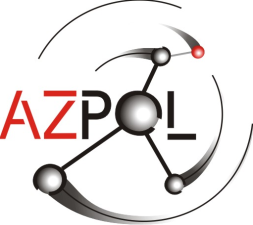 Россия, 215110, Смоленская обл. г. Вязьма, ул. 25 Октября, д. 53.Тел/факс (495) 232-53-41 (многоканальный),		e-mail: info@azpol.ru_________________________________________________________________________________________________________Коммерческое предложениеКомпания ООО «Азпол» существует на рынке полимерного сырья с 2008 года. За это время зарекомендовала себя одним из крупных и надёжных поставщиков полимеров для предприятий России и стран СНГ, производящих различные изделия из ПЭНД, ПЭВД, ПП, ПС, ПЭТ и АБС-пластика.Мы готовы предложить Вам следующие марки:SABIC производство Саудовская Аравия:- HDPE 318B - HDPE 118N- HDPE 5429AKPC производство Иран:Полиэтилен- HDPE EX5 (аналог пленочного 4FE 69 Ставролен, на пакеты типа майка и пакеты от 10 микрон) - HDPE EX3, CRP100N (аналоги трубной марки PE100) - HDPE 7000F  (аналог пленочного 4FE 69 Ставролен, на особо тонкие пленки от 4 микрон) - HDPE 60507, 2200J (аналоги литьевой марки 2212 Казань, птр 7-8)- HDPE HB0035 (аналог выдувного 76-17 Казань) - LLDPE LL0209 AA (аналог линейного 0120 ШГХК, Sabic 118 птр 1) - LLDPE LL0220 AA (аналог линейного 0220 ШГХК) - LDPE   LPO2420H  (аналог  – ПВД пакетный 158 Казань)  - LDPE   LPO2420D  (аналог – ПВД термоусадка153 Казань)  - HDPE 52518   (птр 18, аналог – литье 1561 ШГКХ) Полипропилен- РР RG1101S (аналог – ПП 01250 Казань, ПП 01270 Уфа) - РР RG1102 ХК (птр 3, аналог – ПП 01030  Казань)- РР RP340N (Random – труба, лист)Полистирол- 1540, GP26 (GPPS)- F1000, F2000, F3000, F4000 (EPS)- HIPS 7240 (ударопрочный полистирол) Полиэтилентерефталат- BG 781, BG 800, BG 821Готовы рассмотреть поставки любой марки LLDPE, LDPE, HDPE, PP, PET согласно Вашим потребностям и запросам.Если возникли вопросы – обращайтесь, постараюсь ответить на все интересующие Вас.С наилучшими пожеланиями, Светлана ООО «Азпол», Факт. адрес: г. Москва, 142784, Румянцево Бизнес-Парк, Киевское шоссе, д. 1, корп. В, подъезд 15, этаж 8, офис 801ВЗвоните: +7 (495) 232-53-41 (многоканальный)Пишите: fadeeva_s@azpol.ruICQ  620850332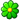 Skype: lana.13.13Заходите: www.azpol.ru